AL DIRIGENTE SCOLASTICOAL DSGADICHIARAZIONE Dl DISPONIBILITÀ' LAVORO STRAORDINARIOIl/La sottoscritto/a __________________________________________, in servizio presso questo Istituto A.S. 2022/2023 in qualità di____________________________________________, ai sensi degli artt. 51 e 54 del CCNL Comparto Scuola del 29/11/2007;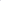 DICHIARAdi essere disponibile a svolgere lavoro straordinario per la sistemazione dell’archivio della sede Centrale (avviso del ______________)Castellammare di Stabia (NA), lì ____________	                                        						      Firma 					              _______________________Il/La sottoscritto/a RICHIEDE il pagamento totale delle ore di straordinario effettuate;il recupero totale in giornate di sospensione dell'attività didattica o in altri periodi compatibilmente con le esigenze organizzative dell'istituzione scolastica.C.mare di Stabia, lì ___________________						      Firma					_______________________